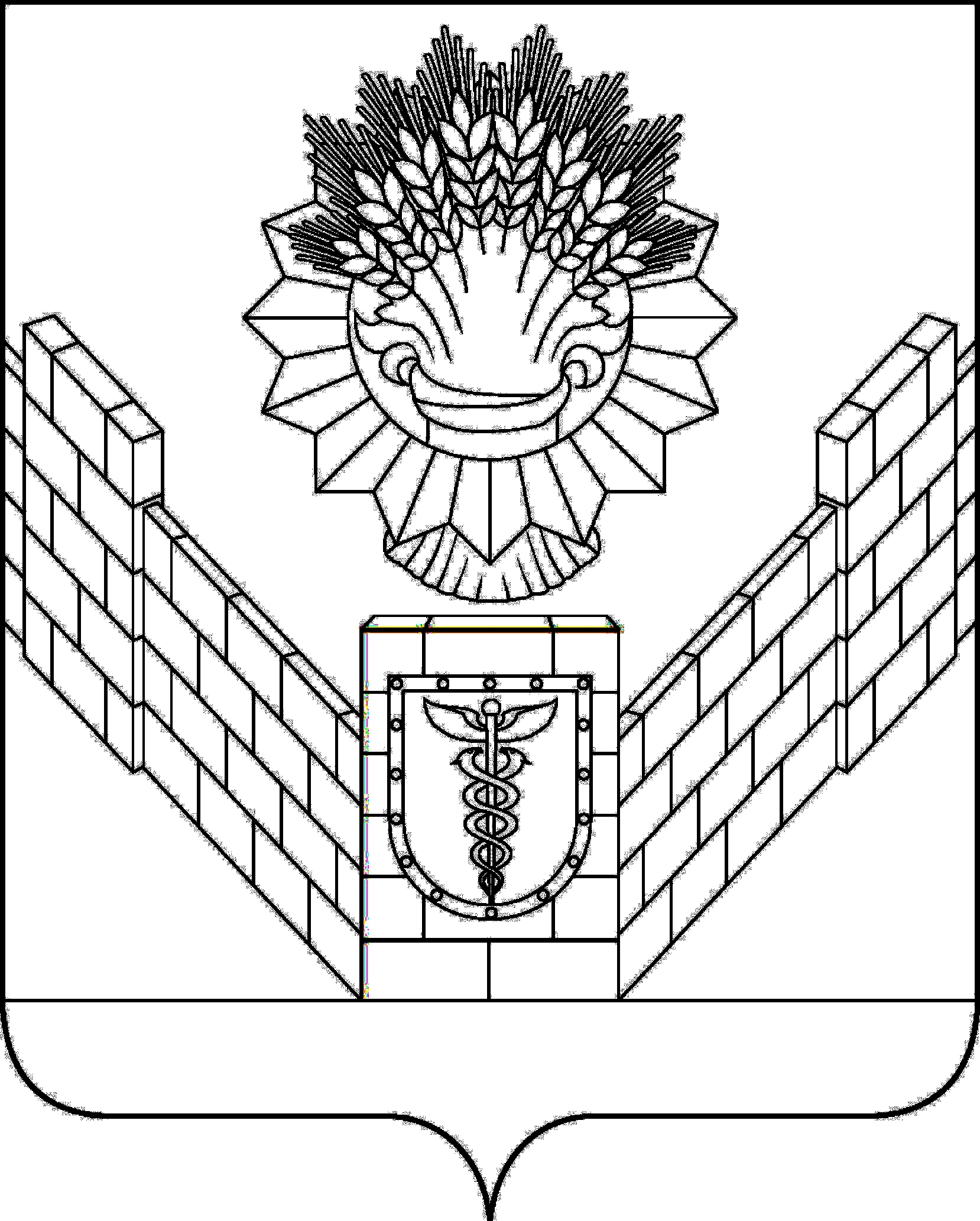 СОВЕТТБИЛИССКОГО СЕЛЬСКОГО ПОСЕЛЕНИЯТБИЛИССКОГО РАЙОНАРЕШЕНИЕот 25.03.2022                                                                       № 183ст-ца ТбилисскаяО даче согласия на передачу недвижимого имущества из муниципальной собственности Тбилисского сельского поселения Тбилисского района в муниципальную собственность муниципального образования Тбилисский район на безвозмездной основеРуководствуясь Федеральным  законом  от  6 октября   2003 года         № 131 – ФЗ «Об общих принципах организации местного самоуправления в Российской Федерации»,  Положением о порядке владения, пользования и распоряжения муниципальным имуществом Тбилисского сельского поселения Тбилисского района, утвержденного решением Совета Тбилисского сельского поселения Тбилисского района от 27 июня 2013 года № 968, статьями 26, 58 устава Тбилисского сельского поселения Тбилисского района, Совет Тбилисского сельского поселения Тбилисского района,             р е ш и л:1. Дать согласие на передачу недвижимого имущества из муниципальной собственности Тбилисского сельского поселения Тбилисского района в муниципальную  собственность муниципального образования Тбилисский район на безвозмездной основе, согласно приложения, к настоящему решению (прилагается).2. Поручить администрации Тбилисского сельского поселения Тбилисского района в установленном законом порядке провести мероприятия по передаче муниципального имущества, указанного в приложении к настоящему решению.	3. Контроль за выполнением настоящего решения возложить на комиссию по муниципальному имуществу, земельным вопросам и вопросам улучшения жилищных условий, нуждающихся граждан (Алехин).4. Решение вступает в силу со дня его подписания.Глава Тбилисского сельскогопоселения Тбилисского района					А. Н. СтойкинПредседатель Совета Тбилисского сельского поселения Тбилисского района							Е.Б. СамойленкоПРИЛОЖЕНИЕ к решению СоветаТбилисского сельского поселения Тбилисского районаот 25.03.2022 года № 183ПЕРЕЧЕНЬнедвижимого имущества, передаваемого из муниципальной собственности Тбилисского сельского поселения Тбилисского района в муниципальную собственность муниципального образования Тбилисский район на безвозмездной основеГлава Тбилисского сельскогопоселения Тбилисского района					 А. Н. Стойкин №п/пНаименование имуществаАдрес (местоположение) имуществаХарактеристика имущества, площадь кв.м/ количество, шт.Идентификационные признаки№ и дата государственной регистрации права собственностиКадастровый номерБалансовая стоимость, руб./остаточная стоимость, руб./кадастровая стоимость, руб.1234561Наружные водопроводные сетиРоссийская Федерация, Краснодарский край, Тбилисский р-н, ст-ца Тбилисская, ул. ЛеснаяПротяжённость: 700 м., назначение: 10.1. сооружения водозаборные, год завершения строительства: 1970, виды разрешенного использования: коммунальное обслуживание23:29:0000000:14211,002Наружные водопроводные сетиРоссийская Федерация, Краснодарский край, Тбилисский р-н, ст-ца Тбилисская, пер. СветлыйПротяжённость: 183 м., назначение: 10.1. сооружения водозаборные, год завершения строительства: 1970, виды разрешенного использования: для размещения наружного водопровода23:29:0304046:15411,003Наружные водопроводные сетиРоссийская Федерация, Краснодарский край, Тбилисский р-н, ст-ца Тбилисская, пер. СолнечныйПротяжённость: 787 м., назначение: 10.1. сооружения водозаборные, год завершения строительства: 1970, виды разрешённого использования: для размещения наружного водопровода23:29:0000000:14231,004Наружные водопроводные сетиРоссийская Федерация, Краснодарский край, р-н Тбилисский, ст-ца Тбилисская, пер. ЗаводскойПротяжённость: 286 м., назначение: 10.1. сооружения водозаборные, год завершения строительства: 1970, виды разрешённого использования: для размещения наружного водопровода23:29:0000000:14201,005Наружные водопроводные сетиРоссийская Федерация, Краснодарский край, Тбилисский р-н, х. Северин, ул. БудённогоПротяжённость: 751 м., назначение: 10.1. сооружения водозаборные, год завершения строительства: 1970, виды разрешённого использования: для размещения наружного водопровода23:29:0305004:7571,006Наружные водопроводные сетиКраснодарский край, Тбилисский р-н, х. Северин, ул. ЧапаеваПротяжённость: 182 м., назначение: 10.1. сооружения водозаборные, год завершения строительства: 1970, виды разрешённого использования: для размещения наружного водопровода23:29:0000000:14251,007Вид объекта недвижимости: помещение, нежилоеРоссийская Федерация, Краснодарский край, Тбилисский муниципальный район, Тбилисское сельское поселение, ст-ца Тбилисская, ул. Набережная, пом. 43АПлощадь: 15 кв.м., назначение: нежилое23:29:0304243:731,008Здание хлораторнойРоссийская Федерация, Краснодарский край, Тбилисский муниципальный район, Тбилисское сельское поселение, ст-ца Тбилисская, ул. Набережная, зд. 43АПлощадь: 15 кв.м., назначение: нежилое, вид объекта недвижимости: здание, год завершения строительства: 1987, количество этажей, в том числе подземных этажей: 1, в том числе подземных 023:29:0102004:5571,009Резервуар Российская Федерация, Краснодарский край, Тбилисский муниципальный район, Тбилисское сельское поселение, ст-ца Тбилисская, ул. Набережная, соор. 43АПлощадь: 135 кв.м., вид объекта недвижимости: сооружение, год завершения строительства: 198723:29:0304243:741,0010УборнаяРоссийская Федерация, Краснодарский край, Тбилисский муниципальный район, Тбилисское сельское поселение, ст-ца Тбилисская, ул. Набережная, соор. 43АПлощадь: 1 кв.м., вид объекта недвижимости: сооружение, год завершения строительства: 198723:29:0304243:721,0011Сооружение Краснодарский край, Тбилисский район, ст-ца Тбилисская, ул. Широкая, 273АПлощадь: 4,5 кв.м., вид объекта недвижимости: сооружение(электрощитовая)23:29:0304259:811,00